Choose one of the plural nouns to write a sentence.Can I write a sentence using plural nouns and the oy sound?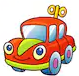 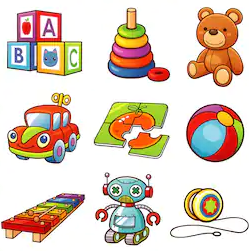 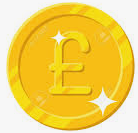 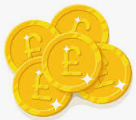 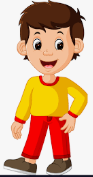 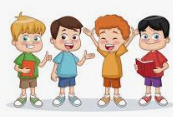 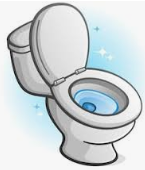 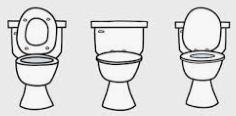 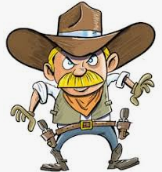 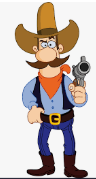 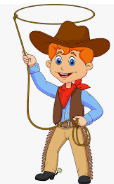 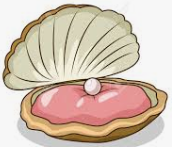 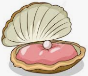 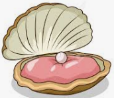 